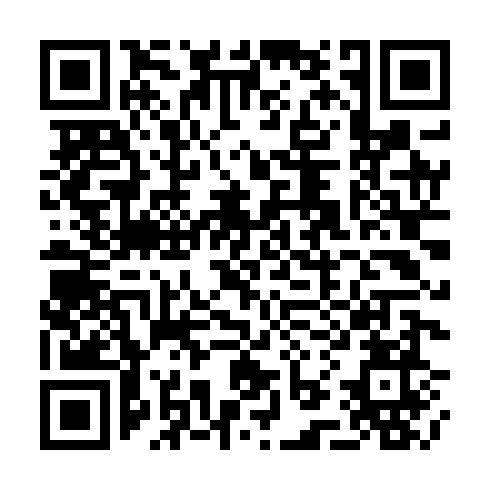 Ramadan times for Covered Bridge Estates, Maryland, USAMon 11 Mar 2024 - Wed 10 Apr 2024High Latitude Method: Angle Based RulePrayer Calculation Method: Islamic Society of North AmericaAsar Calculation Method: ShafiPrayer times provided by https://www.salahtimes.comDateDayFajrSuhurSunriseDhuhrAsrIftarMaghribIsha11Mon6:136:137:261:194:397:137:138:2712Tue6:116:117:251:194:397:147:148:2813Wed6:106:107:231:194:407:157:158:2914Thu6:086:087:221:194:407:167:168:3015Fri6:066:067:201:184:417:177:178:3116Sat6:056:057:191:184:417:187:188:3217Sun6:036:037:171:184:427:197:198:3318Mon6:016:017:151:174:427:207:208:3419Tue6:006:007:141:174:437:217:218:3520Wed5:585:587:121:174:437:227:228:3621Thu5:565:567:111:174:447:237:238:3822Fri5:555:557:091:164:447:247:248:3923Sat5:535:537:071:164:457:257:258:4024Sun5:515:517:061:164:457:267:268:4125Mon5:505:507:041:154:457:277:278:4226Tue5:485:487:031:154:467:287:288:4327Wed5:465:467:011:154:467:297:298:4428Thu5:445:446:591:144:477:307:308:4529Fri5:435:436:581:144:477:317:318:4630Sat5:415:416:561:144:477:327:328:4831Sun5:395:396:551:144:487:337:338:491Mon5:385:386:531:134:487:347:348:502Tue5:365:366:511:134:497:357:358:513Wed5:345:346:501:134:497:367:368:524Thu5:325:326:481:124:497:377:378:535Fri5:315:316:471:124:507:387:388:556Sat5:295:296:451:124:507:397:398:567Sun5:275:276:441:124:507:407:408:578Mon5:255:256:421:114:517:417:418:589Tue5:245:246:411:114:517:427:428:5910Wed5:225:226:391:114:517:437:439:01